Câu 1 (4 điểm): Giải thích cơ sở xã hội của hành vi con người? Cho ví dụ minh họa.Câu 2 (6 điểm): Cho trường hợp sau:	Thanh (14 tuổi) là một học sinh nghèo, mồ côi cha mẹ từ lúc 2 tuổi và hiện đang sống với ông bà nội. Hằng ngày, sau giờ học Thanh phải đi bán vé số để phụ giúp ông bà nội có tiền trang trải sinh hoạt và đóng học phí. Do không có thời gian chơi đùa như các trẻ khác nên Thanh thường bị các trẻ hàng xóm, bạn cùng lớp trêu chọc, xa lánh. Hai tuần trước, một bạn trong lớp bị mất viết và Thanh bị cả lớp vu cho tội ăn cắp mặc dù Thanh không làm. Ông bà nội Thanh biết sự việc này nhưng cũng không an ủi Thanh vì ông bà cũng bận rộn công việc bán vé số để duy trì sinh hoạt gia đình. Hiện nay, Thanh rất buồn và có ý định nghỉ học.	Dựa vào trường hợp trên, anh/chị hãy:Mô tả khái quát lý thuyết hệ thống sinh thái.Vẽ sơ đồ sinh thái của thân chủ Thanh.Phân tích sơ đồ sinh thái của thân chủ Thanh.		Ngày biên soạn:  Ngày 20 tháng 10 năm 2021		Giảng viên biên soạn đề thi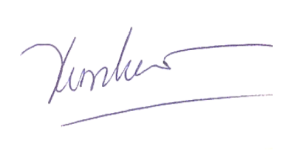 Phan Thị Kim LiênNgày kiểm duyệt:  Ngày 25 tháng 10 năm 2021Trưởng (Phó) Khoa/Bộ môn kiểm duyệt đề thi: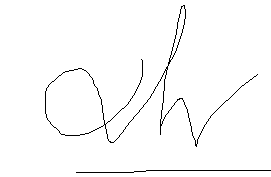  									Nguyễn Duy HảiTRƯỜNG ĐẠI HỌC VĂN LANGTRƯỜNG ĐẠI HỌC VĂN LANGĐỀ THI KẾT THÚC HỌC PHẦNĐỀ THI KẾT THÚC HỌC PHẦNĐỀ THI KẾT THÚC HỌC PHẦNĐỀ THI KẾT THÚC HỌC PHẦNKHOA XÃ HỘI VÀ NHÂN VĂNKHOA XÃ HỘI VÀ NHÂN VĂNKHOA XÃ HỘI VÀ NHÂN VĂNHọc kỳ: 1Năm học:2021 - 2022Mã học phần: DCX0380                                                     Tên học phần:  Hành vi con người và môi trường                     Mã học phần: DCX0380                                                     Tên học phần:  Hành vi con người và môi trường                     Mã học phần: DCX0380                                                     Tên học phần:  Hành vi con người và môi trường                     Mã học phần: DCX0380                                                     Tên học phần:  Hành vi con người và môi trường                     Mã học phần: DCX0380                                                     Tên học phần:  Hành vi con người và môi trường                     Mã học phần: DCX0380                                                     Tên học phần:  Hành vi con người và môi trường                     Mã nhóm lớp HP:211_DCX0380_01211_DCX0380_01211_DCX0380_01211_DCX0380_01211_DCX0380_01Thời gian làm bài:75 (phút)75 (phút)75 (phút)75 (phút)75 (phút)Hình thức thi:Tự luậnTự luậnTự luậnTự luậnTự luậnCách thức nộp bài phần tự luận:SV gõ trực tiếp trên khung trả lời của hệ thống thi;Cách thức nộp bài phần tự luận:SV gõ trực tiếp trên khung trả lời của hệ thống thi;Cách thức nộp bài phần tự luận:SV gõ trực tiếp trên khung trả lời của hệ thống thi;Cách thức nộp bài phần tự luận:SV gõ trực tiếp trên khung trả lời của hệ thống thi;Cách thức nộp bài phần tự luận:SV gõ trực tiếp trên khung trả lời của hệ thống thi;Cách thức nộp bài phần tự luận:SV gõ trực tiếp trên khung trả lời của hệ thống thi;